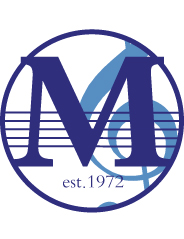 aghull Musical Theatre CompanyMembership Application FormPlease print clearlyWhat is your singing range, if known? (please tick)Soprano [  ]   Alto [  ]	Tenor [  ]      Baritone [  ]      Bass [  ]       Don't know	[  ]How would you describe your dancing abilities:- (please tick)Excellent	[  ] 	Good	 [  ] 	 Fair     [  ]   Basic    [  ]Type of Membership you are applying for:- (please tick)  *2022Data Protection Guidelines:All members should be aware that the Company follows the guidelines issued by NODA on Data Protection and personal details such as name, address, telephone number/s date of birth, e-mail address will be kept on the computer systems of the appointed Officers of the Company for their own use only.Personal details will not be passed onto any third party.All members must sign this form allowing the Company to keep these details.Full Name:	__________________________Signed:	__________________________Please return this completed form to the Membership Secretary, If you audition for a singing role in the current show, this will count as your Company audition. If you are not auditioning for a part, you may be asked to give an informal company audition. Once you are accepted, your membership fees will become due.If you have any further queries please speak to the Treasurer, Graham Hall.If you wish to pay by cheque, please make cheques payable to “MMTC”.Name:Address:Date of Birth:Occupation/ Relevant skillsContact number(s): E-mail:Please state any medical conditions of which we should be aware.Full£78.00 per annum* Student£50.00 per annum* Non-Acting£56.00 per annum*Junior (aged 16-18)£45.00 per annum*Full Acting Senior Citizen£66.00 per annum*Non Acting Senior Citizen £46.00 per annum*